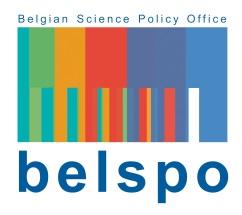 FEDERAL RESEARCH PROGRAMME ON DRUGS HANDBOOK FOR THE APPLICANT OF A RESEARCH PROPOSAL 1. THE FEDERAL RESEARCH PROGRAMME ON DRUGS On 19 January 2001, the Council of Ministers adopted the « Federal Policy note on the problematic of drugs ». This note contained a list of measures for federal authorities and a budget of 12.395.000BEF was made available. The ventilation of this budget per authority was finally adopted in the Council of Ministers of 5 July 2001.  The Minister in charge of the federal Science Policy received an annual budget of 940.000€ to organise and manage a research programme in support of the decision making in the field of illegal drugs. One of the most important measures of the Note was a Cooperation Agreement between the Federal, Regional and Community level for implementing a global and integrated approach on drugs. This Cooperation Agreement was finally signed by the last authority in September  few months later, the Policy Cell Drugs (PCD) was put in place whose first mission was to elaborate a Common Declaration on a Global and Integrated approach on Drugs for Belgium. The Inter-Ministerial Conference (including 21 ministers of all levels) adopted the text on 25 January 2010. Research is one of the priorities of the Common Declaration. The Policy Cell Drugs (PCD) is the organ in charge of overall management of the global approach on drugs. It is composed of representatives of the ministers competent in the field at Federal, Regional and Community level. Within this cell, a sub-cell “scientific research and information” (Cell SRI) is created. It is in charge of discussing new research themes and preparing the annual working programme that is used for the call of proposals organised by BELSPO.  The Research programme supports the global and integrated approach, including topics on the demand side (health, prevention...) and the supply side (trafficking, repression, criminality...), considering illegal drugs but also alcohol, tobacco and psychotropic medication. The themes that can be funded in the programme should comply with the following principles: Scientific excellence and international integration;Concentration around key questions covering multiple competences and offering a coherent framework in which fragmentation is minimized. The themes should support the strategic orientations of the Belgian drug policy as adopted by the Inter ministerial Conferences on Drugs ; Collaboration with other entities should be fostered (authorities at the federal, regional, community, international level) and flexible funding mechanisms involving these levels should be sought; 3. GUIDELINES FOR COMPLETING THE APPLICATION FORMThis section provides a step by step guidance in order to complete the APPLICATION FORM. For the sake of simplification, the word 'he' will be used to designate both man and woman in the remainder of the text. PART 1 - ADMINISTRATIVE AND SCIENTIFIC INFORMATIONIt is important to remember that research contracts are signed on the one hand by the Chairman of the Board of BELSPO (on behalf of the Belgian State) or the Minister in charge of science policy at federal level, and on the other hand by the legal representative of an eligible Belgian research performing organisation (e.g. the rector of a university, the Director General of a High School or public research centre...). This implies that proposals can be submitted by a single promoter of a given research performing organisation or by a network of promoters belonging to the same research performing organisation (either from the same research group of from different research groups); or by a network of promoters from different research performing organisations, according to the requirements of the call for proposals. Indeed, certain specific topics can be examined by a single promoter, others requiring multidisciplinarity and a federal approach are best examined by a network of promoters from different research performing organisations. An eligible promoter Belongs to a eligible research performing organisation, that is a not-for-profit organisation legally enrolled in Belgium and having the pursuit of scientific research clearly stated in the statutes of this organisation (e.g. university, high school, public research centre...);  Furthermore, he must be entitled to commit his/her organisation in contractual obligations (e.g. full professor...). The coordinator of a proposal - or Principle Investigator - must be an eligible promoter and shall be appointed by the network to coordinate its activities throughout the project. He shall also coordinate the relations with BELSPO for administrative and scientific deliverables foreseen in the research contract.  A subcontractor is a person or an organisation (national or foreign) which is performing either non-scientific tasks (e.g. a translation company) or which may possess specific scientific expertise punctually required by the project. The budget of the subcontractor shall not exceed 25% of the overall budget of the project. Subcontractors cannot be considered partners are shall therefore not fill out this part of the application. In PART 1 of the SUBMISSION FORMS, the promoter(s) of a proposal shall provide a CV detailing information on their expertise in the field of the project: recently conducted projects in the same domain, affiliation to international networks in the field, recent published articles. It is useful for the reviewers of the proposal that web links are provided when possible. PART 2 - DESCRIPTION OF THE PROPOSALIn this part of the Submission Form, the research project will be described with great care, ensuring that the following dimensions are properly addressed:the requirements of the call; the international dimension of the project, by considering at least similar scientific developments abroad and, if possible, enabling comparisons and best practices elsewhere; the whole Belgian territory. Unjustified discrepancies between regions/communities will not be accepted; the advancement of scientific knowledge and the support to policy and societyTo this respect, applicants shall in particular insist on: Providing the state of the current scientific knowledge and develop their research objectives against this state of the art. Applicants shall clearly explain how other researchers (in Belgium or elsewhere) have contributed to the issue at hand and how the current proposal departs or builds on previous knowledge. In this respect, applicants will estimate the relative importance (in %) in terms of science, policy and society (e.g. a project whose aim is to implement existing knowledge in the Belgian context using well-proven methodologies will assign a relatively low importance to "impact on science").  This information will be used by reviewers in assessing the project ; developing these objectives through a methodology; Detailing with great the data (qualitative and/or quantitative) that will be used and/or to be collected.  Provide information on population, sample, variables, access conditions.. to ensure that external reviewers are sufficiently informed to make an assessment. Access to existing data must be ensured and explained in the proposal. If it appears that the data envisaged cannot be disclosed or made available in due time, BELSPO shall see a reason to cancel the research contract;With respect to the objectives of the project, the chosen methodology and data to implement it, applicants will describe the tasks involved in each work package along a timetable. For each task and WP, the division of labour will be provided (effort estimated in Person/Month). PART 3 - IMPACT OF THE PROJECT AND ENGAGEMENT IN RESPONSIBLE RESEARCH AND INNOVATION (RRI)In this part, applicants will provide information on 1) the potential impact of the project for science and society and 2) how the project engages in Responsible Research and Innovation (RRI). Responsible Research and Innovation (RRI) implies that societal actors (researchers, citizens, policy makers, business, third sector organisations, etc.) work together during the whole research and innovation process in order to better align both the process and its outcomes with the values, needs and expectations of society.Potential impactTaking into account the relative importance (in %) attributed to the impact on science/policy/society in PART 2 of the proposal, applicants will explain how the outcomes of the project can contribute to the current state of the art in research and to providing relevant information for policy-making and society. RRIIn the proposal, applicants will take great care in describing how they Engage with societal actors during the research process, in the follow-up committee that is compulsory to any BELSPO-funded project and possibly through other means; develop outreach and valorisation activities at the end of the project to ensure the widest transfer and embededness of the produced knowledge; Address the gender dimension by fostering gender balance in research teams, and integrating the gender dimension in research content to improve quality and societal relevance of expected results. Tackle ethical issues - especially when dealing with vulnerable groups - to ensure quality and integrity of the research (e.g. by adopting existing codes of ethical conduct adopted by the university of affiliation of the research team...); PART 4 - RESOURCES The resources allocated in the call by BELSPO and, when relevant, by other authorities, will be described and justified. The following rules will be respected: resources can only be allocated to the activities of the project;the distribution of resources between promoters ensures that each receives between 15 and 60% of the total budget of the project; each partner shall dedicate at least 60% of his budget to personnel costs; eligible costs are: Staff: the promoters of a proposal are generally appointed staff on the payroll of their institution and cannot receive funding. Personnel costs eligible for reimbursement by BELSPO only concerns researchers recruited under a regular labour contract or through tax-free scholarships. BELSPO endorses a full cost model: all personnel costs are eligible for funding ((gross indexed wages including taxes, social security charges...)if the researcher can be identified by name in the proposal, his/her real personnel costs will be provided. if the researcher has not yet been identified (e.g. would be recruited once the project is granted), the following maximum amounts shall not be exceeded in the proposal: 66.000€/year for a Master degree, regardless of experience; 90.000€ for a PhD, regardless of experience; 50.000€ for technical staff, regardless of experience. General operating costs: the amount of GOC is fixed at a maximum of 10% (15% for the coordinator of the project) of the Personnel Costs. It is a lump sum for which no invoices will be required. This amount covers the usual expenses of any research project, including travel to meetings, usual supplies (books, data...), organising or attending conferences, software... Specific Operation Costs: costs that are specific to the project that do not fall under the usual GOCs. These SOCs include for example the organisation of a survey, access to expensive research infrastructure, organisation of large consultations (series of focus groups, consensus meetings with the field...). Such costs will be reimbursed upon presentation of invoices; Equipment: hardware, laboratory material and other apparatus and instruments... Reimbursement by BELSPO will be based on invoices presented in the first half of the project; Subcontracting: the expenses incurred by a third party performing either non-scientific tasks (organising a large conference, a survey...) or well-limited scientific tasks requiring competences outside the network (e.g. specific statistical calculations...). The institution of the Coordinator will make a bilateral contract with the subcontractor, pre-finance his/her activity and be reimbursed by BELSPO upon presentation of a global invoice. The total budget for subcontracting shall not exceed 25% of the total budget of the Coordinator. Overheads: lump sum (no invoices required) of max 5% of (Personnel Costs + GOC + SOC) covering telephone, administration, maintenance, heating, electricity... An Excel table is provided in the Submission Form in which lump sums (GOCs, Overheads) are automatically generated. 4. SELECTION OF PROPOSALSThe process to evaluate and select proposals is organised as follows: Eligibility checkProposals are examined by BELSPO on administrative eligibility criteria (proposal submitted in due time and form, consortium composed of eligible partners, budgets comply with requirements of the programme...). Eligible proposals are then send to reviewers for evaluation. Evaluation of proposals by external reviewersEach proposal submitted in this call will be reviewed by a minimum of three external experts in a two-step procedure. In a first step, reviewers will work remotely on the proposal(s). To this end, they will read the call text, this Information Guide, the proposal(s). They will complete an Evaluation Form. This form is provided in annex. In a second step, evaluation forms for a given proposal will be bundled and communicated to the experts who evaluated this proposal. One rapporteur will be designated and will be in charge of drafting a consensus report containing the final score with the assistance of the other evaluators. Only consensus reports will be communicated to the Programme Committee members and provided as feedback to the applicants. Selection of proposalsBased on the consensus reports, proposals for a given topic of the call will be ranked according to their scientific merits. In case of equal overall scores between two or more proposals for a given topic of the call, preference will be given by default to consortiums in which Federal Scientific Institutions and/or teams from the North and the South of the country are represented.  The ranking list and the consensus reports will be discussed with the members of the Programme Committee. This committee, composed of the members of the Working group "Research and Scientific information" of the General Cell Drug Policy (representatives of the Ministers in charge of the Belgian Integrated and integral Drug policy), provides a motivated strategic advice. The selection of proposals to be funded is made by the Minister in charge of the Federal Science Policy, based on the scientific evaluation by reviewers and the strategic advice of the Programme Committee. 5. SUBMISSION OF PROPOSALSApplicants shall use the Submission Form that can be downloaded from the website of BELSPO. Submission forms shall be introduced in English in electronic form: Word or Open Office Format AND in PDF. Submission Forms will respect the eligibility criteria listed in the annexe. Applications to be sent to: drugs_call@belspo.be  A receipt will be sent by email after reception of your proposals. Information on this call can be obtained at: Aziz Naji - programme manager – Aziz.Naji@Belspo.be - 02/238.36.466. CALENDAR OF THE CALLsCalls will be organised according to the following calendar. The budget dedicated to each call overlaps two fiscal years, implying that every third year, no call is organised: The calendar of a typical call is the following: 7. COMPLAINTSBELSPO places great importance on the quality of its service and on improving the way it operates. A special form to handle complaints has been created.
The complaint form is available at the following address: http://www.belspo.be/belspo/organisation/complaints_en.stmComplaints submitted anonymously or which are offensive or not related to our organisation will not be processed. A complaint is handled as follows: Once your complaint has been filed, a notification of receipt will be sent. The complaint will be forwarded to the relevant departments and individuals and will be processed within one month. An answer will be sent by e-mail or letter; The complaint will be treated with strict confidentiality.If you are dissatisfied by the initial response to a complaint, you can always contact the Médiateur Fédéral/Federaal Ombudsman, rue Ducale 43, 1000 Brussels.  (email contact@mediateurfederal.be).8. ANNEXES ANNEX 1 -  ELIGIBILITY OF PROPOSALSThis annex enables potential applicants to check the eligibility of their proposal. BELSPO will fill out this form for each proposal and send it to the promoter/coordinator after receipt of the proposal. The Belgian Science Policy Office (BELSPO) ensures that proposals meet all the eligibility criteria listed below. Proposals that do not meet one or more eligibility criteria will not be evaluated. Coordinators of ineligible proposals will be informed by BELSPO.
The eligibility of each proposal is verified on the basis of information provided by the submitters in the submission file. For all proposals submitted, the following criteria are examined. Only those that meet ALL these criteria are used for evaluation.ANNEX 2 - EVALUATION FORM201820192020202120222023call 2018call 2019No call in 2020call 2021call 2022no call in 2023Feb..marchAprilMayJuneJulyAugustSept.Oct.Nov.Dec.Jancall for proposalcall for proposalcall for proposalevaluationevaluationevaluationcontract preparationcontract preparationcontract preparationstart of projectsstart of projectsThe submission form is complete The submission form was submitted in electronic format (in Word/Open Office and pdf) The submission file was submitted no later than 22 September 2015, 15:00 The promoter (s)  is (are) employed by an eligible institution (not-for-profit organisation legally enrolled in Belgium and having the pursuit of scientific research clearly stated in the statutes of this organisation (e.g. university, high school, public research centre...) In case of a network,  at least two participants are from 2 different eligible institutions Budgetary  aspects:the budget of each financed Belgian institution is between 15% and 60% of the project budget at least 60% of the project budget is spent on personnelthe budget for subcontracting does not exceed 25% of the total budget allocated to the concerned partnerthe budget of the foreign partners does not exceed 20% of the total budget requested by the networkProposal's acronym:Expert's name:Date:STEP I - IN/out of SCOPE REviewINPartially OUTTotallyOUTIn assessing the in/out of scope character of the proposal, please refer to the description of the topic of the call the national coverage of the proposal (unjustified discrepancies between regions and Communities are not accepted)Only proposals fully in scope are eligible for funding and should be fully evaluated.If the proposal is partially or totally out of scope, step 2 of this evaluation file should not be completed.Comments required IF the proposal is "PARTIALLY or TOTALLY OUT OF SCOPE"STEP 2 quality of the proposal (only for proposals in scope) Use the following scale in your evaluation:	6 - Excellent/outstanding	5 - Very good	4 - Good	3 - Average	2 - Poor	1 - Very poor	0 - Unable to asses/Fail1. Scientific quality A single score will be used to assess: the knowledge of the current state of the art, the clarity of research objectives, their translation into an appropriate and well-described methodology... ... using appropriate and well-described data... in a well-thought work plancoherence between stated objectives and expected outcomes (from the methodology and data to be used or collected work plan and allocation of person/monthScore (0-6)Comments compulsory :Score (0-6)Score (0-6)2. impact OF THE PROJECT AND ENGAGEMENT IN RESPONSIBLE RESEARCH AND INNOVATION 2. 1. Impact on scienceTaking into account the relative potential impact (in %) attributed by the applicants on science/decision-making/society, assess the contribution of the project to existing knowledge and the advancement of the academic debate in the field of the project. Score (0-6)Comments compulsory: Score (0-6)Score (0-6)2.2. Engagement in responsible Research and InnovationPlease assess the way the applicants describe the way: they will engage with societal actors (decision-makers, field workers...) during the research process, in the follow-up committee (compulsory to any BELSPO-research) and possibly through other means; they intend to develop outreach activities at the end of the project to ensure the widest transfer (beyond academic circles) and sustainable embededness of results to societal actors; they will address the gender dimension by fostering if possible balance in the composition of the network and integrating gender in the research content to improve quality and societal relevance of expected results;tackle ethical issues - especially when dealing with vulnerable groups - to ensure quality and integrity of the researchScore (0-6)Comments required:Score (0-6)Score (0-6)3. Quality of the applicant(S)Please assess the quality of the applicant(s) by considering their CV, recently achieved projects in the field, international network of affiliation.... In case of a network, consider the following additional elements in your evaluation: Adequacy of the partnership : composition, task distribution, if app. : added value of international partner and/or subcontractingProject managementScientific expertise of each partnerScore (0-6)Comments required :Score (0-6)Score (0-6)4. Adequacy OF resourcesPlease evaluate the resources needed and the expected value for money of the project  Score (0-6)Comments required :Score (0-6)Score (0-6)6. General appreciation and recommendationsFinal Score (0-6)Strengths and weaknesses of the projectFinal Score (0-6)Final Score (0-6)